 EXECUTIVE COMMITTEE MINUTES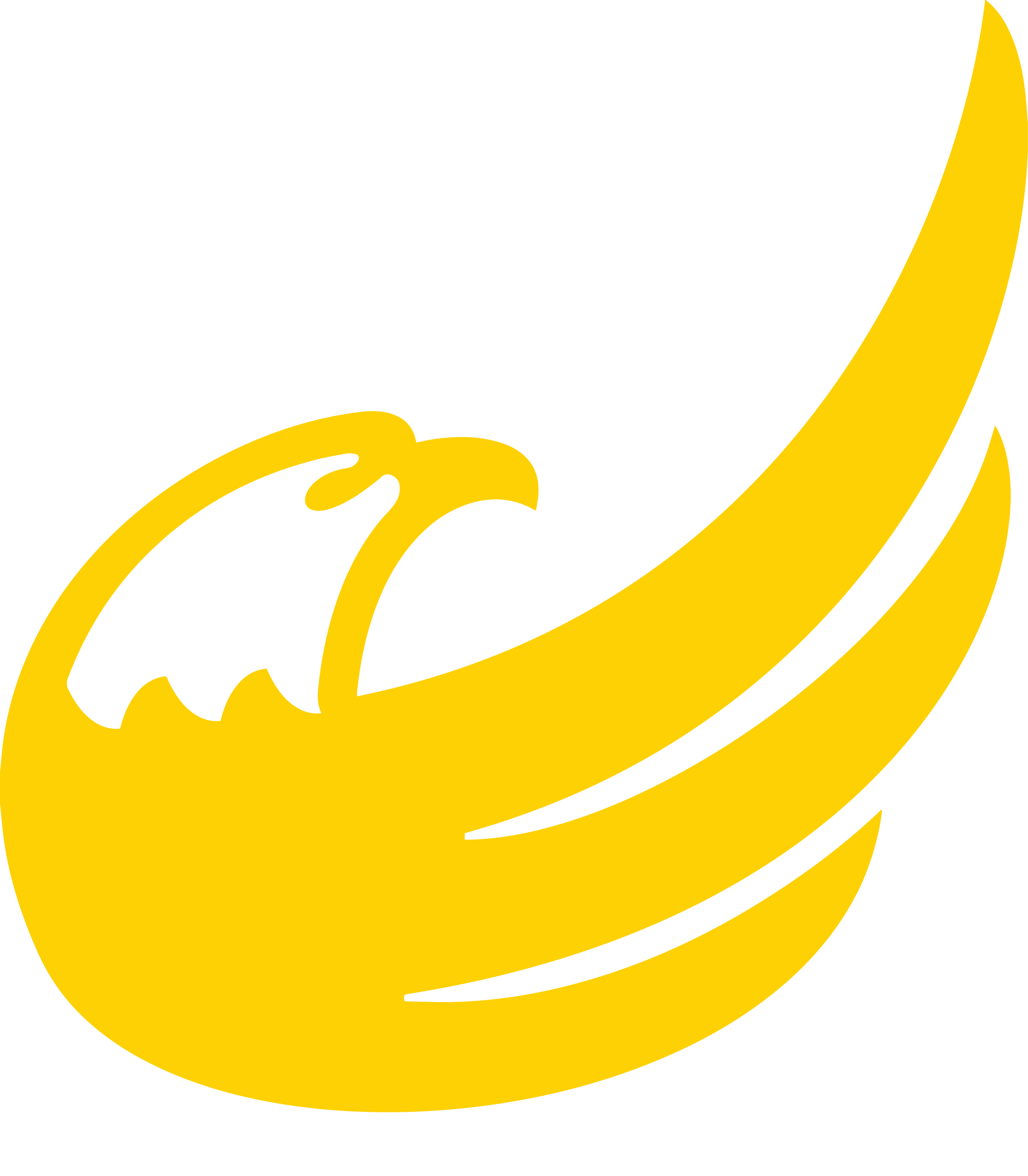 LIBERTARIAN NATIONAL COMMITTEEJUNE 15, 2021VIA ZOOMPREPARED BY CARYN ANN HARLOS, LNC SECRETARY	TABLE OF CONTENTS									OPENING CEREMONY	4CALL TO ORDER	4HOUSEKEEPING	4ATTENDANCE	4MEETING  PURPOSE	Error! Bookmark not defined.INVESTIGATION INTO EVENTS SURROUNDING THE ATTEMPTED PUTSCH AGAINST THE NEW HAMPSHIRE PARTY	5FORMATION OF INVESTIGATORY COMMITTEE	Error! Bookmark not defined.COMMITTEE OF THE WHOLE	Error! Bookmark not defined.ADJOURNMENT	7LEGEND:  text to be inserted, text to be deleted, unchanged existing text, substantive final main motions.  All main substantive motions will be set off by bold and italics in green font  (with related subsidiary and incidental motions set off by highlighted italics) and will be assigned a motion number comprising the date and a sequential number to be recorded in the Secretary's Main Motion/Ballot Tally record located at https://tinyurl.com/lncvotes2021Points of Order and substantive objections will be indicated in BOLD RED TEXT.All vote results, challenges, and rulings will be set off by BOLD ITALICS.The LPedia article for this meeting can be found at: https://lpedia.org/wiki/LNC_Executive_Committee_Meeting_15_June_2021Recordings for this meeting can be found at the LPedia link.. OPENING CEREMONYCALL TO ORDER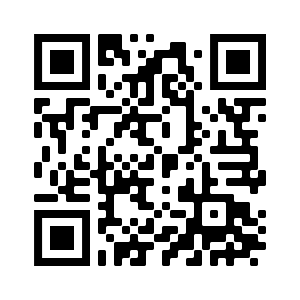 Chair Joe Bishop-Henchman called the meeting to order at 9:08 p.m.  Mr. Bishop-Henchman asked for a moment of silence due to severe illness of Colorado activist, Kevin Gulbranson.MEETING  PURPOSEThe meeting was called to encompass the following items:1. Status and identity of the LPNH affiliate, status of its assets, and use of the "Libertarian Party" brand.2. Circumstances, timeline, and authority of the national party's knowledge and involvement in the recent events in New Hampshire.HOUSEKEEPINGATTENDANCEThe following were in attendance as per the roll call of the Secretary:Executive Committee Members: Joseph Bishop-Henchman (Chair), Ken Moellman (Vice-Chair), Caryn Ann Harlos (Secretary), Tim Hagan (Treasurer), Laura Ebke (At-Large), Richard Longstreth (At-Large), John Phillips (Region 6)Staff: Tyler Harris (Executive Director), Oliver Hall (LNC Counsel)PUBLIC COMMENT AND EXECUTIVE COMMITTEE OPENING COMMENTS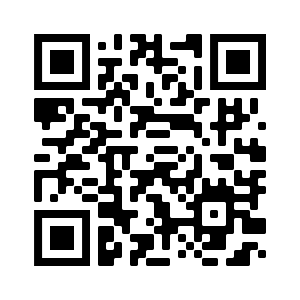 Numerous members of the Party were in attendance in the gallery and gave extensive public commentary after attendance was taken.  Opening statements by the Executive Committee proceeded prior to public comment.  The following motions were made with regard to public comment.WITHOUT OBJECTION, Mr. Longstreth moved to engage the chat during this session.WITHOUT OBJECTION, Mr. Hagan moved to limit public comment to one (1) minute per speaker.Mr. Longstreth moved to limit this meeting to two (2) hours.Mr. Moellman moved to amend the Longstreth motion to limit public comment to forty-five (45) minutes.WITHOUT OBJECTION, Ms. Harlos moved to amend to limit public comment to one (1) hour and to set aside one (1) hour for the Executive Committee to debate the issue.There was NO OBJECTION to the Longstreth motion as amended.When time was exhausted on public comment, Ms. Harlos moved to extend time for fifteen(15) minutes to allow the remaining eleven (11) members of the public to speak.A  total of sixty-four (64) members gave public comment.COMMENTS FROM LNC COUNSELLNC counsel Oliver Hall was invited to provide comments.  Ms. Harlos objected stating that Mr. Hall strayed into commentary on his opinion about the business list, and he is retained to give legal opinion rather than opinions on our email transparency policy, and that he further stated that he had not reviewed our policies prior to this meeting.  Mr. Hall did go on to recommend an investigatory committee to look into the process and make policy recommendations.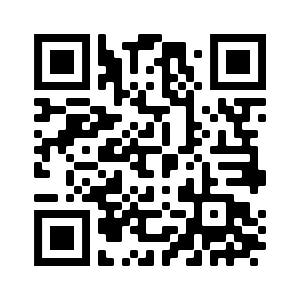 RETURN OF THE ASSETS OF THE NEW HAMPSHIRE PARTYMr. Moellman moved the following: The Executive Committee of the LNC continues to recognize the LPNH affiliate that held a convention in March of 2021, and directs the turnover of access to LPNH joint assets in the possession of the LNC to that committee, unless and until such time as the full LNC takes action to disaffiliate that committee in accordance with our bylaws. The Executive Committee of the LNC asks the full LNC to form an investigatory committee for the purposes of studying the status of the LPNH and make recommendations as to its affiliate status at the next in-person LNC meeting. [20210615-01]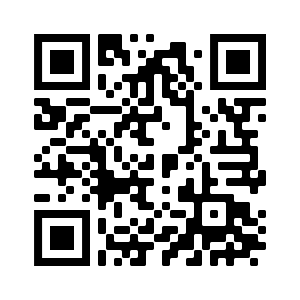 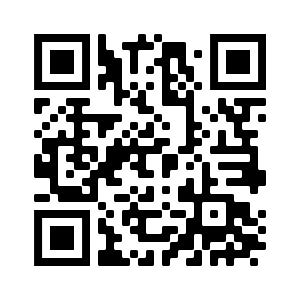 Debate proceeded on the Moellman motion.  Mr. Moellman asked for a ruling of the Chair on an objection that was sent anonymously to him via email that this Committee does not have the authority to handle these topics, and there is a full LNC meeting already scheduled for the same topics, and thus he ruled that this meeting was proper.Mr. Phillips MOVED TO DIVIDE the motion between the first and second sentences.Mr. Moellman objected to the division.  Ms. Harlos raised a POINT OF ORDER that a motion which contains multiple independent subjects is divisible at the request of a single member without needing the agreement of the rest of the body.Mr. Bishop-Henchman ruled the Point of Order NOT WELL-TAKEN as Mr. Phillips stated that his was a motion to divide and not a demand to divide.  Ms. Harlos APPEALED from the ruling of the Chair.The ruling of the Chair was upheld with a roll call vote of 6-1-0 [20210615-02].A roll call vote was conducted on the Phillips motion to divide with the following results:The motion PASSED with a roll call vote of 6-0-1 [20210615-03].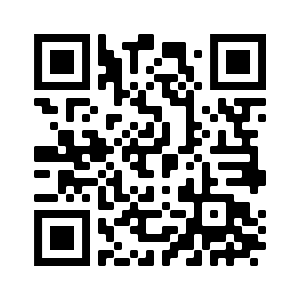 The motion was therefore divided into these two (2) separate questions.The Executive Committee of the LNC continues to recognize the LPNH affiliate that held a convention in March of 2021, and directs the turnover of access to LPNH joint assets in the possession of the LNC to that committee, unless and until such time as the full LNC takes action to disaffiliate that committee in accordance with our bylaws. [20210615-01A]The Executive Committee of the LNC asks the full LNC to form an investigatory committee for the purposes of studying the status of the LPNH and make recommendations as to its affiliate status at the next in-person LNC meeting. [20210615-01B]WITHOUT OBJECTION, Ms. Harlos moved to extend time for five (5) minutes.A roll call vote was conducted on the first part of the Phillips motion with the following results:The motion FAILED with a roll call vote of 3-3-1 [20210615-01A].WITHOUT OBJECTION, Ms. Harlos moved to extend time for five (5) minutes.WITHOUT OBJECTION, Ms. Harlos moved to POSTPONE DEFINITELY the second part of the divided Phillips motion to the immediately specially scheduled LNC meeting on Friday for this purpose.ADJOURNMENTThe meeting adjourned at 11:51 p.m.  Respectfully submitted,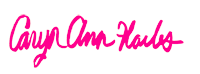 LNC Secretary ~  Secretary@LP.org ~ 561.523.2250current status:DRAFT #2LAST AMENDED:JULY 22, 2021Member AyeNayAbstainBishop-HenchmanXEbkeXHaganXHarlosXLongstrethXMoellmanXPhillipsXTOTALS610Member AyeNayAbstainBishop-HenchmanXEbkeXHaganXHarlosXLongstrethXMoellmanXPhillipsXTOTALS601Member AyeNayAbstainBishop-HenchmanXEbkeXHaganXHarlosXLongstrethXMoellmanXPhillipsXTOTALS331